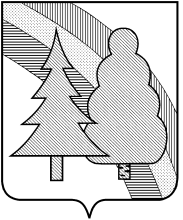 Финансовое управление администрации закрытого административно-территориального образования город Радужный Владимирской области(Финансовое управление администрации ЗАТО г.Радужный)П Р И К А З02.11.2021											№ 51О внесении изменений в приказ финансового управления администрации ЗАТО г. Радужный Владимирской области от 10.12.2019 № 139 «Об утверждении Перечня кодов главных администраторов средств бюджета ЗАТО г. Радужный Владимирской области и Порядка установления и применения целевых статей классификации расходов бюджета»В соответствии со статьями 9, 21 Бюджетного кодекса Российской Федерации, приказом Минфина России от 6 июня 2019 года № 85н «О порядке формирования и применения кодов бюджетной классификации Российской Федерации, их структуре и принципах назначения»П Р И К А З Ы В А Ю :1.	Внести в приказ финансового управления администрации ЗАТО г. Радужный Владимирской области от 10 декабря 2019 года № 139 «Об утверждении Перечня кодов главных администраторов средств бюджета ЗАТО г. Радужный Владимирской области и Порядка установления и применения целевых статей классификации расходов бюджета» следующие изменения:1.1. В Приложении № 1 к Порядку установления и применения целевых статей классификации расходов бюджета ЗАТО г. Радужный Владимирской области (далее – Порядок):1) перед строкой «11 0 G5 00000	Основное мероприятие «Реализация мероприятий в рамках национального проекта «Экология» (федерального проекта «Чистая вода»)» дополнить строкой следующего содержания:«11 0 F5 00000	Основное мероприятие «Реализация мероприятий в рамках национального проекта «Жилье и городская среда» (федерального проекта «Чистая вода»)»;1.2. В Приложении № 3 к Порядку:1) перед строкой «11 0 G5 52430	Строительство и реконструкция (модернизация) объектов питьевого водоснабжения в рамках реализации национального проекта «Экология» (федерального проекта «Чистая вода»);»дополнить строкой следующего содержания:«11 0 F5 52430	Строительство и реконструкция (модернизация) объектов питьевого водоснабжения в рамках реализации национального проекта «Жилье и городская среда» (федерального проекта «Чистая вода»);»;2) перед строкой«15 1 03 71470	Поддержка приоритетных направлений развития отрасли образования (финансовое обеспечение мероприятий, возникающих в связи с доведением оплаты труда педагогических работников муниципальных образовательных учреждений муниципального образования);»дополнить строкой следующего содержания:«15 1 01 71480	Расходы на грантовую поддержку организаций в сфере образования;»;3) перед строкой «16 1 A1 55192	Государственная поддержка отрасли культуры на приобретение музыкальных инструментов, оборудования и материалов для детских школ искусств по видам искусств;»дополнить строкой следующего содержания:«16 1 01 5519F	Реализация мероприятий по модернизации библиотек в части комплектования книжных фондов библиотек муниципальных образований и государственных общедоступных библиотек за счет резервного фонда Правительства Российской Федерации (МБУК «Общедоступная библиотека»);»;1.3. В приложении № 5 к Порядку:1) в подпункте 3 после строки«13 5 F2 5555D	Реализация программ формирования современной городской среды (ремонт дворовых территорий многоквартирных домов, в размере сверх установленного объема Соглашением с федеральным органом исполнительной власти);»дополнить строками следующего содержания:1.5. В приложении № 6 к Порядку:1) перед строкой«03 5 01 2Ц224	Обеспечение антитеррористической защищенности МБОУ ДО ЦВР «Лад»дополнить строкой следующего содержания:«03 5 01 2Л224	Обеспечение антитеррористической защищенности МБОУ СОШ №2»;2) перед строкой«06 1 03 00000	Основное мероприятие «Организация мероприятий по гражданской обороне»дополнить строкой следующего содержания:«06 1 02 63000	Субсидии, предоставляемые МУП «АТП ЗАТО г.Радужный Владимирской области» на возмещение расходов, связанных с подготовкой (восстановлением) инженерной, автомобильной и пожарной техники, входящей в структуру и состав аварийно-спасательной команды повышенной готовности (АСК ПГ) при КЧС и ОПБ ЗАТО г. Радужный Владимирской области к реагированию на аварийные ситуации (приобретение запасных частей для инженерной, автомобильной и пожарной техники)»;3) перед строкой«11 0 02 91000	Расходы на текущие ремонты объектов системы водоотведения ЗАТО г.Радужный Владимирской области»дополнить строкой следующего содержания:«11 0 02 40100	Расходы на конструктивно-технологическое обследование второй очереди очистных сооружений северной группы»;4) перед строкой «11 0 G5 00000	Основное мероприятие «Реализация мероприятий в рамках национального проекта «Экология» (федерального проекта «Чистая вода»)»дополнить строками следующего содержания:«11 0 F5 00000	Основное мероприятие «Реализация мероприятий в рамках национального проекта «Жилье и городская среда» (федерального проекта «Чистая вода»)»11 0 F5 52430	Строительство и реконструкция (модернизация) объектов питьевого водоснабжения в рамках реализации национального проекта «Жилье и городская среда» (федерального проекта «Чистая вода»)»;5) перед строкой«15 1 02 00000	Основное мероприятие «Обеспечение лицензионных требований к деятельности образовательных учреждений»дополнить строкой следующего содержания:«15 1 01 7148Л	Расходы на грантовую поддержку организаций в сфере образования (МБОУ СОШ №2)»;6) перед строкой«15 3 03 2Ц220	Развитие системы загородного оздоровительного лагеря, укрепление материально-технической базы, обеспечение безопасности жизни и здоровья детей в загородном лагере «Лесной городок»дополнить строкой следующего содержания:«15 3 03 20220	Компенсация стоимости путевок для детей школьного возраста до 17 лет (включительно) в организациях отдыха детей и их оздоровления, расположенных на территории Владимирской области»;7) перед строкой«16 1 03 00000	Основное мероприятие «Выполнение управленческих функций, обеспечение стабильной работы подведомственных учреждений»дополнить строками следующего содержания:«16 1 02 91Ч00	Ремонтные работы в МБУК КЦ «Досуг»16 1 02 91Ш00	Ремонтные работы в МБУК ЦДМ».2.	Бюджетному отделу финансового управления администрации ЗАТО г.Радужный Владимирской области довести настоящий приказ до главных администраторов доходов, главных распорядителей бюджетных средств, главных администраторов источников финансирования дефицита бюджета ЗАТО г.Радужный Владимирской области и Управления Федерального казначейства по Владимирской области, а также обеспечить публикацию настоящего приказа на едином портале бюджетной системы Российской Федерации.3.	Настоящий приказ вступает в силу со дня подписания и подлежит размещению в сети Интернет на сайте администрации ЗАТО г.Радужный Владимирской области в пределах информационного ресурса финансового управления администрации ЗАТО г.Радужный Владимирской области.4.	Контроль за выполнением настоящего приказа оставляю за собой.Заместитель главы администрации города по финансам и экономике, начальник финансового управления				О.М. ГоршковаФедеральный проект «Чистая вода»Федеральный проект «Чистая вода»11 0 F5 52430Строительство и реконструкция (модернизация) объектов питьевого водоснабжения в рамках реализации национального проекта «Жилье и городская среда» (федерального проекта «Чистая вода»);